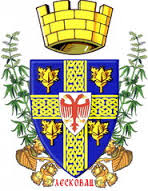 ГРАД ЛЕСКОВАЦГрадска управаОдељење за пружање услуге грађанимаАНАЛИЗА РЕЗУЛТАТА АНКЕТЕ О УСЛОВИМА И НАЧИНИМА ПОДНОШЕЊА ЕЛЕКТРОНСКЕ ДОЗВОЛЕ ЗА ИЗГРАДЊУ 01.05.2018.-15.06.2018.године          Од почетка првог анкетирања, маја месеца 2014.године, истраживања су спроведена ка различитим циљним групама, у зависности од начина и услова за добијање дозвола за изградњу. Истраживања током различитих периода су имала за циљ проверу унапређења рада, мишљења о електронској размени података , проверу ставова изабраних анкетара о Новом измењеном закону о планирању и изградњи а као један од најважнијих је и добијање што приближнијих тачних одговора и мишљења испитаника кроз предлоге за побољшање  и унапређење рада.         Анкета се спроводи два пута годишње. Са променом Закона о планирању и изградњи извршена је и промена питања која прате измене  . Прилагођавањем анкетних питања остварује се могућност добијања тачнијих одговора и опширнијих предлога за побољшање. Анкета садржи седам питања, осмо питање је у форми предлога или мишљења испитаника. Циљна група испитаника се бира на основу анкетних питања, тако да се временом и мењала у зависности од промена услова за изградњу.         Одабрана група за анкетирање за 2018. годину, изабрана је како је и планирано у припремним документима за анкетирање, на основу објављених докумената на сајту Обједињене процедуре тј. локацијских услова, грађевинксе дозволе, одобрења за извођење радова као и објављених употребних дозвола. Анкетне листиће је попунило 100 испитаника.  Анкетним питањима  обухваћена су и физичка и правна лица тј. подносиоци захтева за електронску грађевинску дозволу у временском интервалу од 01.01.2018.-15.06.2018. године .         Од тренутка када је уведена е-дозвола, урађено је четири периодичних анкетирања са раздобљем од 6-8 месеци укључујући и време потребно за сумирање резултата. Приликом сваког следећег анализирања анкетних питања, установљено  је да се број поднетих захтева повећао у корист пројектних бироа као могућност услужног подношења захтева за неко треће лице. Овлашћени пројектни бирои све више користе јединствени тарифник и ценовнике на сајту Обједињене процедуре због лакше претраге и прегледности као и могућности да могу на једном сајту наћи потребне податке. Објављивање докумената издатих електронских дозвола врши се свакодневно, међутим физичка лица се за потребне информације обраћају пројектном бироу којем су дали овлашћење за подношење е-дозволе.           Електронско подношење захтева за дозволе за градњу је допринело да и физичка и правна лица овлашћују своје пројектантске куће за извршење услуга, укључујући и    подношења захтева за е-дозволу.           На прво питање 98 испитаника је одговорило да је подносило захтев за дозволу за градњу преко овлашћеног пројектног бироа. Двоје анкетираних је самостално подносило захтев. Самосталном претрагом на сајту министарства грађевинарства, саобраћаја  и инфраструктуре 93 анкетираних се информисало за услове везане за е-дозволу, док је седморици испитаника требала консултација. Објављивање докумената о издатим е-дозволама на сајту Обједињене процедуре прати 87 испитаника док осталих 13 не прате објаве везане за дозволе за градњу. Примена Географског информационог система је омогућила лакшу претрагу тражених парцела са чиме су се сложила 92 испитаника а њих осморо је дало одговор „ВЕРОВАТНО“. Следи графички приказ:           Анкетним питањима је до сада пропраћен рад и напредак за брже добијање грађевинских дозвола. У наредном периоду извршиће се пар измена везаних за анкетирање а односиће се на промену одабране групе за анкетирање, анкетних питања и промену у начину анализирања.СЛЕДИ ПРИКАЗ АНКЕТНИХ ПИТАЊА:Захтеве за дозволу за градњу подносите преко овлашћеног пројектног бироа, самостално или преко других стручних лица и којих?-ДА-НЕ      2.    Да ли сте недоумице око градње проверили на сајту министарства грађевинарства, саобраћаја и инфраструктуре или сте се консултовали на шалтеру Обједињене процедуре?             -САМОСТАЛНОМ ПРЕТРАГОМ             -УЗ КОНСУЛТАЦИЈУ      3. На сајту Обједињене процедуре постављен је јединствени тарифник и ценовник трошкова потребних приликом изградње. Да ли Вам помаже око уплате административних такси и провере исправности код финансијског референта?            -ДА            -НЕ       4. Да ли пратите  објављивање издатих локацијских услова, грађевинске и употребне дозволе и закоључке о одбацивању на сајтуОбједињене процедуре?           - ДА           - НЕ          - ИНФОРМИШЕМ СЕ ТЕЛЕФОНСКИМ ПУТЕМ У УСЛУЖНОМ ЦЕНТРУ       5. Да ли орган надлежан за упис на непокретностима и правима на њима у јавној књизи утиче на време добијања дозвола за градњу?           а. ИЗУЗЕТНО  б. УТИЧЕ      ц. БЕЗ МИШЉЕЊА        6.  Да ли је ефикасније спровођење обједињене процедуре од почетка рада регистратора централне евиденције?                -ДА                 -НЕ         7. У процесу је поступак унапређења односа града према инвеститорима путем увођења ГИС-а. Да ли ће примена истог убрзати и омогућити лакшу претрагу тражених парцела?    -ДА                          -НЕ                    -ВЕРОВАТНО            8. ПРЕДЛОЗИ ЗА ПОБОЉШАЊЕРЕЗУЛТАТИ АНКЕТИРАЊА -  ДЕЦЕМБАР 2017                  Почетком новембра месеца кренуло се са припремама за редовно анкетирање. Анкетним питањима била је обухваћена следећа циљна група:Пројектни бироиФизичка лицаПравна лицаАнкетирање одабраних испитаника трајало је од 15.11.2017.-20.12.2017.године. Децембарска анкета садржи осам питања у оквиру којих се налазе и предлози за побољшање. Циљ анкетирања је добијање података о потребама, мишљењима, проблемима и ставовима заинтересованих лица из области градње и  локалне зајединце како би се унапредила даља сарадња између поменутих. Након анкетирања циљних група, урађена је  анализа и извршено  упоређивање са резултатима из предходног периода, чиме смо добили јасне пиказатеље. Упоређивање одговора овог периода са ранијим, долазимо до закључка да се нису умногоме променили одговори тако да је одступање изражено у процентима занемарљиво. И даље се захтеви за добијање е-дозволе  подносе углавном путем овлашћених пројектних бироа. Процентуално исказано, предходним анкетирањем чак 94% испитаника је подносило захтев посредством пројектних бироа а сумирањем резултата децембарског анкетирања проценат је спао за 2, али и даље је доста висок, 92% испитаника су одговорила да је пројектни биро био  задужен да у њихово име подноси е-дозволу.Пребројавањем одговора на питање да ли је ефикасније спровођење обједињене процедуре од почетка рада регистратора централне евиденције добијамо више позитивних одговора на постављено питање, чак 92% анкетираних су истог позитивног мишљења.Као предлоге за побољшање испитаници су навели да је потребно сагледати следеће:- Тачно и јасно навести износе локалних административних такси са подацима за уплату.      - Плаћање накнаде трошкова катастру непокретности за препис листа непокретности и         копије плана, која се по службеној дужности прибавља у склопу сваког захтева, чиме странка за исти документ плаћа више пута. Дешава се да једна такса буде наплаћена два пута, и кроз захтев за локацијске услове и кроз захтев за издавање грађевинске дозволе.- Приликом уноса података о локацији на којој је планирана градња објекта, потребно је за сваку катастарску парцелу наново селектовати Град/Општину и катастарску општину што, нарочито код инжењерских (линијских и инфраструктурних) објеката већег габарита, захтева доста поновљених корака и дуже време уноса, па се тиме повећава могућност грешке. Иако је код овог апликативног панела дата опција уноса само једне катастарске парцеле на предметној катастарској општини уз прилагање посебног (електронски потписаног) списка свих парцела, испитаници сматрају да би измењеним софтверским решењем требало дати могућност да се Град/Општина и катастарска општина првим селектовањем фиксирају, након чега би се уносили само бројеви парцела, што је у пракси најчешћи случај. У ређим случајевима планирани објекат захвата две или више катастарских општина или се (што је још ређе) простире кроз територију две или више локалних самоуправа, у ком случају је једино потребан нови избор из падајуће листе са називима административних целина.СЛЕДИ ПРИКАЗ АНКЕТНИХ ПИТАЊА:Захтеве за дозволу за градњу подносите преко овлашћеног пројектног бироа, самостално или преко других стручних лица и којих?-ДА-НЕ      2.    Да ли сте недоумице око градње проверили на сајту министарства грађевинарства, саобраћаја и инфраструктуре или сте се консултовали на шалтеру Обједињене процедуре?             -САМОСТАЛНОМ ПРЕТРАГОМ             -УЗ КОНСУЛТАЦИЈУ      3. На сајту Обједињене процедуре постављен је јединствени тарифник и ценовник трошкова потребних приликом изградње. Да ли Вам помаже око уплате административних такси и провере исправности код финансијског референта?            -ДА            -НЕ       4. Да ли пратите  објављивање издатих локацијских услова, грађевинске и употребне дозволе и закоључке о одбацивању на сајтуОбједињене процедуре?           - ДА           - НЕ          - ИНФОРМИШЕМ СЕ ТЕЛЕФОНСКИМ ПУТЕМ У УСЛУЖНОМ ЦЕНТРУ       5. Да ли неажурност органа надлежног за упис на непокретностима и правима на њима у јавној књизи утиче на време добијања дозвола за градњу?           а. Изузетно   б. Утиче      ц. Без мишљења        6.  Да ли је ефикасније спровођење обједињене процедуре од почетка рада регистратора централне евиденције?                -ДА                 -НЕ         7. У процесу је поступак унапређења односа града према инвеститорима путем увођења ГИС-а. Да ли ће примена истог убрзати и омогућити лакшу претрагу тражених парцела?    -ДА                              -НЕ                            -МОЖДА            8. ПРЕДЛОЗИ ЗА ПОБОЉШАЊЕРЕЗУЛТАТИ АНКЕТИРАЊА ЈУЛ 2017                Анкетирање физичких, правних лица и овлашћених пројектних бироа обављено је у периоду од 01.05.2017. до 30.06.2017. године. Током анкетирања у децембру месецу 2016. године, правна лица су била изузета за добијање одговора на анкетна питања. С обзиром да се интересовање за самостално подношење захтева за електронску грађевинску дозволу повећало од стране правних лица, иста су уврштена као група испитаника.               Након одржавања радионице која је била организована у Центру за економику домаћинства са представницима Градске управе, партнерских институција и јавних предузећа, извршена је промена анкетних питања у односу на раније периоде. Идеја за промену анкетних питања уследила је због активирања апликације  за презентацију браунфилд локација, која ће бити проширена презентацијом гринфилд локацијама и приказом планираних радних зона у оквиру обухвата Просторног плана града Лесковца. Корисницима је омогућено коришћење веб ГИС апликација и приступ делу ГИС базе града Лесковца на интернет страници града. Како смо добили позитивне реакције овлашћених пројектних бироа везане за коришћење географског информационог система , као једно од питања уврстили смо анкетно питање под редним бројем 7 које ће бити приказано у даљем контексту са целокупним приказом анкетних питања.Следи приказ анкетних питања:      1.  Захтеве за дозволу за градњу подносите преко овлашћеног пројектног бироа, самостално или преко других стручних лица и којих?          -ДА                                                                -НЕ      2.    Да ли сте недоумице око градње проверили на сајту министарства грађевинарства, саобраћаја и инфраструктуре или сте се консултовали на шалтеру Обједињене процедуре?             -САМОСТАЛНОМ ПРЕТРАГОМ             -УЗ КОНСУЛТАЦИЈУ      3. На сајту Обједињене процедуре постављен је јединствени тарифник и ценовник трошкова потребних приликом изградње. Да ли Вам помаже око уплате административних такси и провере исправности код финансијског референта?            -ДА                                                       -НЕ       4. Да ли пратите  објављивање издатих локацијских услова, грађевинске и употребне дозволе и закључке о одбацивању на сајту Обједињене процедуре?           - ДА           - НЕ          - ИНФОРМИШЕМ СЕ ТЕЛЕФОНСКИМ ПУТЕМ У УСЛУЖНОМ ЦЕНТРУ       5. Да ли неажурност органа надлежног за упис на непокретностима и правима на њима у јавној књизи утиче на време добијања дозвола за градњу?           а. Изузетно   б. Утиче      ц. Без мишљења       6.  Да ли је ефикасније спровођење обједињене процедуре од почетка рада регистратора централне евиденције?                -ДА                 -НЕ       7. У процесу је поступак унапређења односа града према инвеститорима путем увођења ГИС-а. Да ли ће примена истог убрзати и омогућити лакшу претрагу тражених парцела?    -ДА                              -НЕ                            -МОЖДА8. ПРЕДЛОЗИ ЗА ПОБОЉШАЊЕ                  Пратећи захтеве и предлоге за побољшање као и саме ставове заинтересованих клиијената за добијање електронске дозволе за градњу, можемо закључити да се временом дошло до прихватљивијег приступа ка самој електронској комуникацији. Иако су већина овлашћених пројектних бироа унапредила  и прилагодила своју конфигурацију рачунара потребама система за добијање електронске грађевинске дозволе, и даље се јавља проблем са централним софтвером па се и у одељку за предлоге и побољшање рада указује на оптимизацију софтвера и стабилнији рад ЦЕОП система. Потребан је и драјвер за распознавање електронског потписа које је изостављен у windows-u 10.           Пребројавањем одговора на питање да ли је ефикасније спровођење обједињене процедуре од почетка рада регистратора централне евиденције добијамо више позитивнијих одговора на постављено питање, чак 88% анкетираних су истог позитивног мишљења.            Упоређивањем и анализирањем добијених одговора на питање да ли су испитаници подносили захтеве за добијање електронске дозволе за градњу самостално или преко овлашћеног пројектног бироа добијамо одговор који указује да су се углавном подносиоци определили да у њихово име неко други поднесе захтев а као разлог се наводи проблем око електроноског потписа.             Анализирањем резултата  периода анкетирања у току текуће године са прошлогодишњим резултатима, можемо уочити да се повећао број подношења захтева за електронску грађевинску дозволу путем овлашћених пројектних бироа.Следи графички приказ:РЕЗУЛТАТИ АНКЕТЕ ДЕЦЕМБАР  2016У периоду 01.11.2016.-15.12.2016.године, извршено је анкетирање физичких лица и овлашћених пројектних бироа. Након прикупљања испуњених анкетних листића,  резултати су сумирани, извршена је анализа са предходим резултатима анкетирања од маја месеца текуће године и иста је објављена на сајту Обједињене процедуре. Као и у предходном периоду анкетирања, које је спроведено почетком  године, поновљена су анкетна питања. Како је приликом бирања питања за прошло анкетирање узето у обзир и начин подношења захтева, поновљеним питањима добијамо одговоре на основу којих се може прецизније урадити анализа упоређивањем истих. Следи графички приказ начина подношења захтева за добијање дозвола за градњу:       Упоређивањем сумираних резултата анкетирања током горе поменутог периода са предходним сумираним подацима од маја месеца текуће године  уочавамо  следеће:Почетком 2016.године, од када се почело са применом електронске грађевинске дозволе, анкетирање које је вршено маја месеца, показало је да се корисници још увек прилагођавају на нови начин примене. Коришћењем истих анкетних питања у горе наведеном анкетном периоду, добијамо одговоре који су и били за очекивати када је у питању начин подношења захтева за добијање грађевинске дозволе. Већина анкетираних  се изјаснила да се приликом подношења електронске дозволе обратила овлашћеним пројектним бироима. Без обзира што се на сајту Обједињене процедуре налазе  ценовници у оквиру којих се могу наћи сви износи за уплату и одговарајући уплатни рачуни, грађани су се ипак одлучили да за подношења захтева ангажују овлашћене пројектне бирое. У наведеном периоду, укупно је анкетирано 40 лица. Од укупног броја испитаних, изабрана су 10 пројектна бироа а остале анкете су попунили физичка и правна лица који су подносили захтеве за информацију о локацији, захтеве за издавање локацијских услова, грађевинске дозволе, одобрења за извођење радова и употребне дозволе за објекте.Како је и графички приказано, процентуални износ самосталног подношења захтева за електронску дозволу за градњу износио је 36% у мају месецу, док се у овом анектираном периоду тај број смањио на чак 17%. У Упоређивањем добијених резултата, вредност индикатора од 42%,  показује процентуални износ повећања подношења захтева путем пројектних бироа.  Повећању индикатора проузроковали су опширни и компликовани упитници за приступ на систем за подношење електронске грађевинске дозволе, проблеми приликом подношења захтева за електронски потпис, промена конфигурације рачунара ( за случај да корисник има тип рачунара који не подржава одговарајућу брзину протока података путем интернета) или проблем око инсталирања одговарајућих програма, претрага потребних износа за уплату које су потребне за подношење захтева и издавања решења, поседовање адекватног интернет претраживача као и компликован начин коришћења апликације.Следи приказ анкетних питања:Да ли сте подносили захтеве за грађевинску, локацијску, употребну дозволу, одобрење за извођење радова у периоду од 01.01.2016. године?-ДА-НЕ      2.    Ако је одговор позитиван, да ли сте самостално подносили захтев, или преко овлашћеног правног/физичког лица?             -САМОСТАЛНО             -ПРЕКО ОВЛАШЋЕНОГ ЛИЦА      3. Да ли сте се за помоћ око регистрације обратили упошљеницима Обједињене процедуре?            -ДА            -НЕ       4. Помоћ око попуњавања формулара и провере износа административних такси потребних за подношење захтева сте добили:           -лично, на шалтеру            -телефонским путем             -самосталном претрагом на одговарајућим веб адресама            5. До које мере сте задовољни услугама пруженим од стране Јединственог шалтера?           а. Изузетно   б. Задовољан/на      ц. Нисам задовољан/на    д. Без мишљења        6.  Таксене тарифе за списе и радње из области урабанизма и грађевинских послова- ЈЕДИНСТВЕНИ ТАРИФНИК  је на сајту Обједињене процедуре постављен 18.12.2015.године. Да ли сте се информисали о ценама услуга путем поменутог тарифника?                -ДА                 -НЕ         7. До које мере сте задовољни начином подношења и применом електроноског пословања из области добијања дозвола за градњу?    -изузетно                        -задовољан/на                     -нисам задовољан/на          8. Да ли проверавате ток кретања предмета пријављивањем на систем као и поштовање рокова који су потребни за електронско издавање дозвола за градњу?                           -ДА               -НЕ          9. ПРЕДЛОЗИ ЗА ПОБОЉШАЊЕРЕЗУЛТАТИ АНКЕТЕ МАЈ 2016У периоду 01.03.2016.-16.05.2016.године, колико је трајало анкетирање одабране групе лица, резултати су сумирани и објављени на сајту Обједињене процедуре. Питања ове анкете су бирана на основу новог начина подношења захтева за дозвола за градњу, тј.  електронска грађевинска дозвола. Новина у анкетирању је та да су питања  базирана за две групе испитаника и то: - физичка лица и правна лица, са тим да се у оквиру „правна лица“ убачени и пројектни бирои као циљна група анкетирања.На сајту Обједињене процедуре објављен је ЈЕДИНСТВЕНИ ТАРИФНИК на основу извода из одлуке о градским административним таксама Града Лесковца („СЛ.ГЛ. ГРАДА ЛЕСКОВЦА“, БР. 2/2010,10/2010,13/2010,3/2012,23/2014 И 5/2015). Од укупног броја анкетираних лица, више од половине испитаних је одговорило да није користило информације које су јавно доступне. Помоћ око провере рачуна и износа за уплату приликом подношења захтева, анкетирана лица, као и подносиоци захтева који нису ушли у групу за анкетирање, добијали су телефонским путем.Подацима који се налазе на сајту Обједињене процедуре, испитаници приступају са неповерењем па свакако сумњу у вези уплатних рачуна отклањају телефонским позивом или личном консултацијом са упошљеницима Обједињене процедуре.        У упитнику се као последње питање наводи предлог/зи за побољшање, које су углавном попунили и доставили бирои за пројектовање.  Сумирањем резултата долазимо до следећих података:-	Упитник за приступ подношења дозвола за градњу је опширан, компликован,-	Уплатнице нису прегледне,-	Упутрства за инсталацију електронског потписа су непрегледна и компликована-	Систем је напревљен за професионален кориснике. Обичан корисник би морао имати обуку и помоћ за коришћење,-	Исувише потврђивања приликом подношења захтева да је баш то лице поднослиц захтева, исти подаци се често понављају,-	Превише времена је потребно приликом превођења докумената у електронску форму.-	Проблем са графиком, која је уједно обавезна по закону,-	Могућност да се и преко других претраживача врши коначно потписивање захтева а не само преко Интернет експолера,-	Убрзати електронску процедуру на серверу АПРСледи приказ анкетних питањаОсновне информације	Није обавезан елеменатИМЕ и ПРЕЗИМЕ	НАЗИВ ПРЕДУЗЕЋА	      1.    Да ли сте подносили захтеве за грађевинску, локацијску, употребну дозволу, одобрење за извођење радова у периоду од 01.01.2016. године?              -ДА                  -НЕ      2.    Ако је одговор позитиван, да ли сте самостално подносили захтев, или преко овлашћеног правног/физичког лица?             -САМОСТАЛНО                  -ПРЕКО ОВЛАШЋЕНОГ ЛИЦА      3. Да ли сте се за помоћ око регистрације обратили упошљеницима Обједињене процедуре?            -ДА            -НЕ       4. Помоћ око попуњавања формулара и провере износа административних такси потребних за подношење захтева сте добили:           -лично, на шалтеру            -телефонским путем             -самосталном претрагом на одговарајућим веб адресама            5. До које мере сте задовољни услугама пруженим од стране Јединственог шалтера?           а. Изузетно   б. Задовољан/на      ц. Нисам задовољан/на    д. Без мишљења        6.  Таксене тарифе за списе и радње из области урабанизма и грађевинских послова- ЈЕДИНСТВЕНИ ТАРИФНИК  је на сајту Обједињене процедуре постављен 18.12.2015.године. Да ли сте се информисали о ценама услуга путем поменутог тарифника?                -ДА                 -НЕ         7. До које мере сте задовољни начином подношења и применом електроноског пословања из области добијања дозвола за градњу?    -изузетно                        -задовољан/на                     -нисам задовољан/на          8. Да ли проверавате ток кретања предмета пријављивањем на систем као и поштовање рокова који су потребни за електронско издавање дозвола за градњу?                           -ДА               -НЕ          9. ПРЕДЛОЗИ ЗА ПОБОЉШАЊЕРЕЗУЛТАТИ АНКЕТЕ 2015 ГОДИНА           Анкетирање које је спроведено од стране Јединственог шалтера за подршку бизнису и издавање грађевинских дозвола, у периоду од  15.01.2015.године до 26.02.2015.године, имало је за циљ проверу унапређења рада , мишљење о електронској размени података као и проверу ставова изабраних анкетара о Новом измењеном закону о планирању и изградњи. Као и предходног пута, анкетирање је усмерено ка привредницима, грађанима и упошљеницима Градске управе за урбанизам и комунално стамбене послове.           Анкетирање привредника је овог пута обављено телефонским путем. На наше задовољство привредници су на припремљена питања одговорили без приговарања и уз одговоре на постављена питања имали су доста коментара на примену Новог измењеног закона о планирању и изградњи. Укључивање правних лица у разматрање досадашњих проблема везаних за добијање дозвола за градњу уследио је након презентације рада апликације Јединственог шалтера за подршку бизнису и издавање грађевинских дозвола. Највеће заинтересовање показали су за праћење тока предмета путем интернета а у складу са будућим изменама давали су позитивне коментаре на предстојећу примену измењеног Закона о планирању и изградњи.            Анкета садржи 4 групе питања:Да ли су задовољни добијањем информација о току кретању предметаДа ли користе сајт Јединственог шалтера за проверу статуса предметаНа које сагластности се највише чекаДа ли су упознати са применом Новог закона о планирању и изградњиСледи табеларни приказ са сумираним резултатима и предлозима за унапређење квалитета услуга Табела1        Анкетирањем грађана које је извршено непосредно, приликом доласка у просторијама Градске управе за пружање услуге грађанима, на Јединственом шалтеру за подршку бизнису и издавање грађевинских дозвола, сумирани су резултати.         Анкета садржи следеће групе питања:Мишљење о квалитету услуга Јединственог шалтераПогодности коришћења интернета, примена сајта Јединственог шалтераДобијање одговора у предвиђеном рокуПредлози за побољшање услугаТабела 2          Анонимно анкетирање упошљеника Градске управе за урбанизам и комунално стамбене послове извршено је након временског периода у коме су се одржавале активности везане за унапређење рада Јединственог шалтера за подршку бизнису и издавање грађевинских дозвола усмерене ка Градској управи за урбанизам и комунално стамбене послове.          Анкетом су обухваћене следеће групе питања:Став упошљеника о квалитету услуга према Градској управиДа ли је техничка опремљеност на задовољавајућем нивоуМогућност прилагођавања програма потребама упошљеникаДа ли електронска размена података побољшава однос између грађана и градских управаДа ли је обука за коришћење апликације допринела побољшању и ажурности у радуПредлози и опште мишљењеТабела 3РЕЗУЛТАТИ АНКЕТЕ 2015 ГОДИНААнкетирање привредника, грађана и упошљеника Градске управе за урбанизам и комунално стамбене послове, спроведено је у августу месецу текуће године. Сврха и ове анкете је да се обезбеде корисне и поуздане информације о стању и ставовоима изабраних анкетара. Предходна анкета вршена је почетком године, у периоду крај јануара и почетак фебруара месеца, тако да добијени резултати показују релевантно стање, поготово у периоду од почетка примене Новог закона о планирању и изградњи. Као и предходна анкетирања, циљ спровођења упитника је добијање што приближнијих тачних одговора као и мишљења испитаника везано за предлоге за побољшање и унапређење рада.Анкетирање привредникаСпровођење анкете, овог пута је обављено у сарадњи са Агенцијом за локални економски развој. Изабрани су испитаници који су подносили захтеве везане за изградњу и по Новом закону о планирању и изградњи и по старом закону, као и подносиоци захтева који су кренули са  процесом изградње од 01.03.2015.године, од када се почело са применом Обједињене процедуре.Испитаници су одговорили на 3 групе питања:Да ли су задовољни добијањем информација о току кретања предметаДа ли користе сајт Обједињене процедуре за проверу статуса предмета и проверу докумената која се званично објављујуДа ли се скратило  време чекања на сагласности јавних предузећа Изабрани испитаници су за разлику од претходног анкетирања, где су приоритетно проверавали статус и ток кретања свог предмета на сајту Обједињене процедуре, овог пута давали супротне одговоре. Интересовања су им била усмерена више ка праћењу тока  издавањa дозвола за градњу као и поступање по даљим инструкцијама у складу са Новим законом о планирању и изградњи.Потврдили су да се скратио рок за издавање дозвола за градњу као и поштовање рокова за њихово издавање.Анкетирање грађанаГрађани-подносиоци захтева за изградњу(физичка лица), одговарали су  на постављене групе питања, чиме смо сумирањем и упоређивањем овомесечних резултата анкетирања са резултатима из прошлих периода, добили увид у постојеће стање и њихове ставове.Грађани су одговорили на следеће групе питања:- погодности коришћења интернета, примена сајта Обједињене процедуре- поштовање рокова за издавање дозвола за градњу- предлози за побољшање радаЗа разлику од предходних анкетираних лица, испитаници у овом периоду су више упознати са погодностима Новог закона о планирању и изградњи, тако да су информисани везано за праћење тока кретања предмета путем интернета. Статус предмета као и званичне резултате објаве везано за добијање дозвола за градњу уредно прате на сајту Обједињене процедуре јер сада морају поштовати рокове за подношење накнадне документације усаглашених захтева. У рублици „предлози за побољшање“, чак 60% анкетираних је уписало да је потребна већа ажурност уноса тока кретања предмета, јер очекују да брзина уноса података буде адекватна како је законом предвиђено. Као предлог за побољшање, наведена је и боља комуникација шалтера Обједињене процедуре са Градском управом за урбанизам и комунално стамбене послове са једноставнијим приступом процедури издавања дозвола за градњу.Анкетирање упошљеника           И овог пута је анкетирање упошљеника Градске управе за урбанизам и комунално стамбене послове извршено анонимним путем. Анкетом су обухваћени упошљеници који директно сарађују са шалтером обједињене процедуре. На овај начин, добијамо најтачније податке, мишљења и ставове самих упошљеника што у многоме доприноси и даје прецизне смернице за даљи рад.           Анкетом су обухваћене групе питања:Став упошљеника о квалитету услуга према Градској управиДа ли је техничка опремљеност на задовољавајућем нивоуМогућност прилагођавања програма потребама упошљеникаДа ли електронска размена података побољшава однос између грађана и градских управа Да ли је обука за коришћење апликације допринела побољшању и ажурности у радуПредлози и опште мишљењеНа основу добијених одговора, можемо закључити да су ставови упошљеника према начину и функционисању апликације обједињене процедуре мало позитивнији него у претходном периоду анкетирања које је извршено фебруара месеца текуће године. Што се тиче електронске размене података, упошљеници су нагласили да им је једина сметња техничка неопремљеност њихове градске управе. С обзиром на законску обавезу електронске размене података, запослени у Градској управи озбиљније приступају оваквом начину рада.РЕЗУЛТАТИ  АНКЕТЕ 2014.ГОДИНА      Јединствени шалтер за подршку бизнису и издавање грађевинких дозвола је организовао анкетирање грађана, привредника и запослених у градској управи за урбанизам и комунално-стамбене послове у периоду од 06.05.2014.године до 30.05.2014.године.       Циљ анкетирања је да се након годину дана од оснивања Јединственог шалтера, привредници, грађани и запослени изјасне о ефикасности, ажурности и транспарентности рада.       Анкетирање привредника је извршено у сарадњи са Агенцијом за локални економски развој, тако да су привредницима упућена опширнија питања везана планирање инвестиција, повећање производње, запошљавање нових радника, мишљења везана за издавање грађевинских дозвола, праћења тока предмета путем интернета.        Грађани су анкетирани након њиховог подношења и обраде затева на Јединственом шалтеру за подршку бизнису и издавање грађевинских дозвола, како би пружили што тачније информације везано за услуге које шалтер пружа.        Градској управи за урбанизам и комунално – стамбене послове, службено су послата питања потребна за анкетирање, анонимног карактера.Сумирање резултата анкетирањаПривреднициВећина анкетираних привредника планира инвестиције у наредном периоду, чак њих 90%, а 70% има у плану проширење производње. Посматрано са становишта понуђених квалитета јавних услуга, од укупног броја испитаника, 70%  су задовољни квалитетом издавања грађевинских дозвола, 10 % је изузетно задовољно а њих 20% мисле да је издавање грађевинских дозвола јако лоше. 60% испитаника је користило услуге Јединственог шалтера за подршку бизнису и издавање грађевинских дозвола, а 40% није имало прилике. Од 60% испитаника који су користили услуге, мишљења су једнако подељена,  50% испитаника су изузетно задовољни а преостали број су задовољни радом. Сајт Јединственог шалтера 90% испитаника посећује ради праћења тока кретања предмета. Информисање у вези са градњом је 40% телефонски, 40% путем сајта а 20% испитаника се информише директно на шалтеру. Највећи број испитаника највише чека на сагласност ЈП Дирекција за урбанизам и изградњу и Електродистрибуције.ГрађаниОд укупног броја испитаника, 85% су подносили захтеве за грађевинску, локацијску, употребну дозволу, одобрење за извођење радова или пројекте парцелације/препарцелације. 40% анкетираних лица прате ток кретања предмета путем интернета. Ступање у контакт са упошљеницима је обављено лично , на шалтеру 85% а путем телефона 15%. На питање шта недостаје запосленима у Јединственом шалтеру, 3% је одговорило да им недостаје приступачност, а 97% мисле да поседују све позитивне карактеристике. 90% анкетираних се директно обраћа на шалтеру када им је потребна услуга или информација Јединственог шалтера, а 5% испитаника тражи помоћ пријатеља.  Већина испитаника, 62% је задовољно роком у коме је одговорено на захтев а 38% није задовољно.УпошљенициАнонимном анкетом запослених обухваћено је 20 упошљеника органа градске управе који непосредно раде са грађанима.Анкетирани радници потврђују да се у рад апликације Јединственог шалтера укључују: свакодневно 34,5%, једном недељно 49,7%, једном месечно 15% и никада 0,8%. У случају потреба везано за предмет, комуникацију са јавним предузећима остварују: лично 0,7%, преко службеног лица 86%, телефонски 13% и никада интерним порукама преко апликације Јединственог шалтера. Евиденцију о жалбама грађана, 100% испитаника уредно прати. 51% анкетираних мисли да је оснивање Јединственог шалтера побољшало однос између грађана и градских управа, 33% испитаника је дало одговор можда док 20% запослених мисли негативно. Клијенти са упошљеницима ступају у контакт: 87% директним контактом у радно време,  путем телефона 40% и преко Јединственог шалтера 27%.Што се тиче ажурирања предмета, 22%упошљеника уносе ток кретања предмета на два дана, 29% ажурирају на недељу дана, а 49% испитаника ажурира предмете једном месечно.Следи приказ анкета:ЗА ПРИВРЕДНИКЕI. OSNOVNE INFORMACIJE O PREDUZEĆUProizvod koji najviše izvozite?Da li u ovom regionu imate (navedite sve relevantne informacije):II. ZAPOSLENI I RADNA SNAGAZa navedene periode, dajte procenu broja stalno zaposlenih. Ako vaše preduzeće zapošljava radnike i u drugim krajevima zemlje, navedite broj zaposlenih u ovoj opštini/gradu.  III. INVESTICIJE I INVESTICIONI PLANOVI Ako je odgovor da, zašto planirate preseljenje? POGLAVLJE IV: JAVNE USLUGE I ODNOSI SA VLASTIMAKoji od sledećih faktora imaju najnegativniji uticaj na trenutni/budući razvoj vaših proizvoda ili usluga? (Obeležite sa , ne više od četiri).Kako ocenjujete kvalitet sledećih javnih usluga?Od gore navedenih usluga, koje bi prvo trebalo unaprediti i kako?Lokalna samouprava primenjuje procedure za izdavanje dozvola, naplatu poreza i druge naknade na jednak i pošten način svim građanima i privrednim subjektima. Da li ste u proteklih šest meseci koristili usluge Uslužnog centra? 3. Da li ste zadovoljni usugom koju ste dobili Da li ste u proteklih šest meseci koristili usluge Jedinstvenog šaltera grada? 	a. Ako je odgovor da, da li ste usluge koristili za: 	b. Da li ste zadovoljni usugom koju ste dobili Da li ste posetili sajt Jedinstvenog šalteraa. Ako je odgovor da, da li ste usluge koristili za: b. Da li ste zadovoljni usugom koju ste dobili  Na koji način ste se informisali o uslovima za gradnju na odredjenoj parceli Na saglasanost koje institucije ste najduže čekali: Da li ste u proteklih šest meseci koristili usluge Agencije za lokalni ekonomski razvoj? 	a. Ako je odgovor da, da li ste usluge  koristili za: 		b. Da li ste zadovoljni usugom koju ste dobili Ocenite ocenom od 1 do 5 (Ocenom 5 ocenite najpozitivnije, ocenom 1 najnegativnije)Šta mislite o visini lokalnih taksi (dajte predlog za oslobadjanje od plaćanja ili komentar)Koje druge usluge bi lokalna samouprava trebalo da pruža da bi unapredila lokalnu poslovnu klimu? Da li ste (kao predstavnik preduzeća) ikada ostvariliprofesionalni kontakt sa dole navedenim organizacijama (da li su vam bile potrebne njihove usluge)? Ako je odgovor da, ocenite saradnju.24 a) Šta je po Vasem mišljenju najveći problem u radu sa ovim institucijama? POGLAVLJE V: UKUPNI UTISCIVaše generalno mišljenje o lokalnoj samoupravi?Vaše generalno mišljenje o kvalitetu života u gradu? Vaše generalno mišljenje o vašem gradu kao mestu za poslovanje? ZAVRŠNI KOMENTARI ILI SUGESTIJE:__________________________________________________________________________________________________________________________________________________________________Predstavnik pravnog lica:___________________Datum:		                         Razgovor obavio [ime]:	                     Potpis:__________	_____________________                         ____________ЗА ГРАЂАНЕДа ли сте подносили захтеве за грађевинску, локацијску, употребну дозволу, одобрење за извођење радова или пројекат парцелације/препарцелације у последњих годину дана?-ДА-НЕ      2.    Ако је одговор позитиван, да ли сте пратили ток кретања предмета путем интернета?             -ДА             -НЕ      3. На који начин сте ступили у контакт са упошљеницима Јединственог шалтера?             -телефоном             -електронском поштом             -лично, на шалтеру        4. До које мере сте задовољни услугама пруженим од стране Јединственог шалтера?           а. Изузетно   б. Задовољан/на      ц. Нисам задовољан/на    д. Без мишљења         5.  Шта недостаје запосленима Јединственог шалтера  у пружању услуга?                - стручност                   -приступачност/љубазност                       -отвореност                            -поседују све позитивне карактеристике         6. Како решавате ситуације када су Вам потребне услуге или информације Јединственог шалтера?                  - помоћ пријатеља                  -директним обраћањем на шалтеру                  -остало          7. Да ли сте задовољни роком у коме је одговорено на Ваше захтеве?                     -ДА                     -НЕ          8.  Да ли сте посетили сајт Јединственог шалтера?                       -ДА                                   -НЕ          9.  Ако је позитиван одговор, да ли сте пратили резултате рада који се објављују?                        -ДА                                     -НЕ          10. ПРЕДЛОЗИ ЗА ПОБОЉШАЊЕЗА УПОШЉЕНИКЕГРАДСКА УПРАВА ЗА УРБАНИЗАМ И КОМУНАЛНО-СТАМБЕНЕ ПОСЛОВЕ        1.   Да ли се укључујете у рад апликације Јединственог шалтера?              -свакодневно             -једном недељно             -једном месечно             -никада         2. У случају потреба везано за предмет, комуникацију са јавним предузећима остварујете?                      -лично                      -преко службеног лица                      -телефоном                      -интерним порукама преко апликације Јединственог шалтера         3.  Да ли се води евиденција о жалбама грађана                       -ДА                               -НЕ          4. Да ли је оснивање Јединственог шалтера допринело побољшању односа између      грађана и градских управа?                        -ДА                        -МОЖДА-ВЕРОВАТНО                        -НЕ           5. На који начин странке ступају у контакт са Вашом управом?                          -директним контактом у радно време                          -телефоном                          -електронском поштом                          -преко Јединственог шалтера            6. Ажурирање предмета вршите                         -на два дана                         -једном недељно                         -једном месечноОсновне информацијеНије обавезан елеменатИМЕ и ПРЕЗИМЕНАЗИВ ПРЕДУЗЕЋАОсновне информацијеНије обавезан елеменатИМЕ и ПРЕЗИМЕНАЗИВ ПРЕДУЗЕЋАОсновне информацијеНије обавезан елеменатИМЕ и ПРЕЗИМЕНАЗИВ ПРЕДУЗЕЋАОсновне информацијеНије обавезан елеменатИМЕ и ПРЕЗИМЕНАЗИВ ПРЕДУЗЕЋАБрој анкетираних15Информације о току кретања предмета80%Провера статуса предмета путем сајта Јединственог шалтера45%На чију сагласност  Јавног предузећа се највише чека60% Дирекција за урбанизам и изградњу, 50% ЕлектродистрибуцијаИнформисаност о примени Новог измењеног закона о планирању и изградњи100%ПРЕДЛОЗИ:Добијање сагласности Јавних предузећа у краћем року и могућност да се све информације добијају електронским путемБрој анкетираних20Врло добар10   (50%)Добар  4   (20%)Лоше  6   (30%)Просечна оцена3.89ПРЕДЛОЗИ: Смањење рокова потребних за издавање докумената, размена података по службеној дужностиГрупе питањаПроценат испуњењаКвалитет услуга Јединственог шалтера према Градској управи80%Искоришћеност техничке опремљености85%Прилагођавање програма сматрам потребним98%Побољшање ажурности у раду захваљујући обуци90%Побољшање односа  између грађана и упошљеника путем електронске размене података85%Опште мишљењеУпотпуњује рад при издавању дозвола, смањује се време протока информација између ГУ и инвеститора, могућност напредовањаПРЕДЛОЗИ:ПОБОЉШАЊЕ ТЕХНИЧКЕ ОПРЕМЉЕНОСТИ У ГРАДСКОЈ УПРАВИ ЗА УРБАНИЗАМ И КОМУНАЛНО СТАМБЕНЕ ПОСЛОВЕNaziv preduzećaAdresaIme sagovornikaPozicija sagovornikaEmailWWWPIBMatični brojTelefon Mobilni telefonKada je osnovano vaše preduzeće?Oblik organizacije preduzeća?Kada je osnovano vaše preduzeće?Oblik organizacije preduzeća?Kada je osnovano vaše preduzeće?Oblik organizacije preduzeća?GODINAGODINAGODINAGODINAKada je osnovano vaše preduzeće?Oblik organizacije preduzeća?Kada je osnovano vaše preduzeće?Oblik organizacije preduzeća?Kada je osnovano vaše preduzeće?Oblik organizacije preduzeća?Kada je osnovano vaše preduzeće?Oblik organizacije preduzeća?Kada je osnovano vaše preduzeće?Oblik organizacije preduzeća?Kada je osnovano vaše preduzeće?Oblik organizacije preduzeća?Koje su delatnosti vašeg preduzeća?  Opišite glavne proizvode i/ili usluge. – šifra delatnostiGodišnji izvozKoje su delatnosti vašeg preduzeća?  Opišite glavne proizvode i/ili usluge. – šifra delatnostiGodišnji izvozKoje su delatnosti vašeg preduzeća?  Opišite glavne proizvode i/ili usluge. – šifra delatnostiGodišnji izvozKoje su delatnosti vašeg preduzeća?  Opišite glavne proizvode i/ili usluge. – šifra delatnostiGodišnji izvozKoje su delatnosti vašeg preduzeća?  Opišite glavne proizvode i/ili usluge. – šifra delatnostiGodišnji izvozKoje su delatnosti vašeg preduzeća?  Opišite glavne proizvode i/ili usluge. – šifra delatnostiGodišnji izvozKoje su delatnosti vašeg preduzeća?  Opišite glavne proizvode i/ili usluge. – šifra delatnostiGodišnji izvozOvaj podatak je potreban radi utvrdjivanja kriterijuma za podsticajna sredstva		Ovaj podatak je potreban radi utvrdjivanja kriterijuma za podsticajna sredstva		Ovaj podatak je potreban radi utvrdjivanja kriterijuma za podsticajna sredstva		Ovaj podatak je potreban radi utvrdjivanja kriterijuma za podsticajna sredstva		Ovaj podatak je potreban radi utvrdjivanja kriterijuma za podsticajna sredstva		Ovaj podatak je potreban radi utvrdjivanja kriterijuma za podsticajna sredstva		201120122013Izvozno tržišteIzvoz po tržištu (%)1Za vaše preduzeće važnog snabdevača sirovina2Za vaše preduzeće važnog snabdevača komponenti3Važno tržište – klijente4Kvalifikovanu radnu snagu (visoko kvalitetna radna snaga sa srednjoškolskim i visokim obrazovanjem) koja je potrebna vašem preduzećuBroj zaposlenih / u graduŽeneStruktura zaposlenih prema stepenu stručne spremeStruktura zaposlenih prema stepenu stručne spremeStruktura zaposlenih prema stepenu stručne spremeStruktura zaposlenih prema stepenu stručne spremeTrenutno (2014.):Trenutno (2014.):Trenutno (2014.):Trenutno (2014.):I SSSI SSSKoliko ste ljudi zaposlili u poslednjih šest meseci:Koliko ste ljudi zaposlili u poslednjih šest meseci:Koliko ste ljudi zaposlili u poslednjih šest meseci:Koliko ste ljudi zaposlili u poslednjih šest meseci:II SSSII SSSPre godinu dana (2013.):Pre godinu dana (2013.):Pre godinu dana (2013.):Pre godinu dana (2013.):III SSSIII SSSPre 5 godina (2009.):Pre 5 godina (2009.):Pre 5 godina (2009.):Pre 5 godina (2009.):IV SSSIV SSSPlan zapošljavanja u narednoj godini:Plan zapošljavanja u narednoj godini:Plan zapošljavanja u narednoj godini:Plan zapošljavanja u narednoj godini:V SSSV SSSVI SSSVI SSSVII SSSVII SSSKoliko iznosi prosečna mesečna neto plata u vašem preduzeću u tekućoj godini i koliko je iznosila prošle godine?Koliko iznosi prosečna mesečna neto plata u vašem preduzeću u tekućoj godini i koliko je iznosila prošle godine?Koliko iznosi prosečna mesečna neto plata u vašem preduzeću u tekućoj godini i koliko je iznosila prošle godine?Koliko iznosi prosečna mesečna neto plata u vašem preduzeću u tekućoj godini i koliko je iznosila prošle godine?Koliko iznosi prosečna mesečna neto plata u vašem preduzeću u tekućoj godini i koliko je iznosila prošle godine?Koliko iznosi prosečna mesečna neto plata u vašem preduzeću u tekućoj godini i koliko je iznosila prošle godine?Koliko iznosi prosečna mesečna neto plata u vašem preduzeću u tekućoj godini i koliko je iznosila prošle godine?Koliko iznosi prosečna mesečna neto plata u vašem preduzeću u tekućoj godini i koliko je iznosila prošle godine?Koliko iznosi prosečna mesečna neto plata u vašem preduzeću u tekućoj godini i koliko je iznosila prošle godine?Koliko iznosi prosečna mesečna neto plata u vašem preduzeću u tekućoj godini i koliko je iznosila prošle godine?Ocenitte kvalitet radne snage u vašem preduzeću. Koliko vaših zaposlenih ostvaruje izuzetan učinak [u %], koliko dobar, a koliko loš:Ocenitte kvalitet radne snage u vašem preduzeću. Koliko vaših zaposlenih ostvaruje izuzetan učinak [u %], koliko dobar, a koliko loš:Ocenitte kvalitet radne snage u vašem preduzeću. Koliko vaših zaposlenih ostvaruje izuzetan učinak [u %], koliko dobar, a koliko loš:Ocenitte kvalitet radne snage u vašem preduzeću. Koliko vaših zaposlenih ostvaruje izuzetan učinak [u %], koliko dobar, a koliko loš:Ocenitte kvalitet radne snage u vašem preduzeću. Koliko vaših zaposlenih ostvaruje izuzetan učinak [u %], koliko dobar, a koliko loš:Ocenitte kvalitet radne snage u vašem preduzeću. Koliko vaših zaposlenih ostvaruje izuzetan učinak [u %], koliko dobar, a koliko loš:Ocenitte kvalitet radne snage u vašem preduzeću. Koliko vaših zaposlenih ostvaruje izuzetan učinak [u %], koliko dobar, a koliko loš:Ocenitte kvalitet radne snage u vašem preduzeću. Koliko vaših zaposlenih ostvaruje izuzetan učinak [u %], koliko dobar, a koliko loš:Ocenitte kvalitet radne snage u vašem preduzeću. Koliko vaših zaposlenih ostvaruje izuzetan učinak [u %], koliko dobar, a koliko loš:KategorijaKategorijaKategorijaOcena (%)Ocena (%)Ocena (%)Ocenitte kvalitet radne snage u vašem preduzeću. Koliko vaših zaposlenih ostvaruje izuzetan učinak [u %], koliko dobar, a koliko loš:Ocenitte kvalitet radne snage u vašem preduzeću. Koliko vaših zaposlenih ostvaruje izuzetan učinak [u %], koliko dobar, a koliko loš:Ocenitte kvalitet radne snage u vašem preduzeću. Koliko vaših zaposlenih ostvaruje izuzetan učinak [u %], koliko dobar, a koliko loš:Ocenitte kvalitet radne snage u vašem preduzeću. Koliko vaših zaposlenih ostvaruje izuzetan učinak [u %], koliko dobar, a koliko loš:Ocenitte kvalitet radne snage u vašem preduzeću. Koliko vaših zaposlenih ostvaruje izuzetan učinak [u %], koliko dobar, a koliko loš:Ocenitte kvalitet radne snage u vašem preduzeću. Koliko vaših zaposlenih ostvaruje izuzetan učinak [u %], koliko dobar, a koliko loš:Ocenitte kvalitet radne snage u vašem preduzeću. Koliko vaših zaposlenih ostvaruje izuzetan učinak [u %], koliko dobar, a koliko loš:Ocenitte kvalitet radne snage u vašem preduzeću. Koliko vaših zaposlenih ostvaruje izuzetan učinak [u %], koliko dobar, a koliko loš:Ocenitte kvalitet radne snage u vašem preduzeću. Koliko vaših zaposlenih ostvaruje izuzetan učinak [u %], koliko dobar, a koliko loš:Izuzetno Izuzetno Izuzetno Ocenitte kvalitet radne snage u vašem preduzeću. Koliko vaših zaposlenih ostvaruje izuzetan učinak [u %], koliko dobar, a koliko loš:Ocenitte kvalitet radne snage u vašem preduzeću. Koliko vaših zaposlenih ostvaruje izuzetan učinak [u %], koliko dobar, a koliko loš:Ocenitte kvalitet radne snage u vašem preduzeću. Koliko vaših zaposlenih ostvaruje izuzetan učinak [u %], koliko dobar, a koliko loš:Ocenitte kvalitet radne snage u vašem preduzeću. Koliko vaših zaposlenih ostvaruje izuzetan učinak [u %], koliko dobar, a koliko loš:Ocenitte kvalitet radne snage u vašem preduzeću. Koliko vaših zaposlenih ostvaruje izuzetan učinak [u %], koliko dobar, a koliko loš:Ocenitte kvalitet radne snage u vašem preduzeću. Koliko vaših zaposlenih ostvaruje izuzetan učinak [u %], koliko dobar, a koliko loš:Ocenitte kvalitet radne snage u vašem preduzeću. Koliko vaših zaposlenih ostvaruje izuzetan učinak [u %], koliko dobar, a koliko loš:Ocenitte kvalitet radne snage u vašem preduzeću. Koliko vaših zaposlenih ostvaruje izuzetan učinak [u %], koliko dobar, a koliko loš:Ocenitte kvalitet radne snage u vašem preduzeću. Koliko vaših zaposlenih ostvaruje izuzetan učinak [u %], koliko dobar, a koliko loš:DobroDobroDobroOcenitte kvalitet radne snage u vašem preduzeću. Koliko vaših zaposlenih ostvaruje izuzetan učinak [u %], koliko dobar, a koliko loš:Ocenitte kvalitet radne snage u vašem preduzeću. Koliko vaših zaposlenih ostvaruje izuzetan učinak [u %], koliko dobar, a koliko loš:Ocenitte kvalitet radne snage u vašem preduzeću. Koliko vaših zaposlenih ostvaruje izuzetan učinak [u %], koliko dobar, a koliko loš:Ocenitte kvalitet radne snage u vašem preduzeću. Koliko vaših zaposlenih ostvaruje izuzetan učinak [u %], koliko dobar, a koliko loš:Ocenitte kvalitet radne snage u vašem preduzeću. Koliko vaših zaposlenih ostvaruje izuzetan učinak [u %], koliko dobar, a koliko loš:Ocenitte kvalitet radne snage u vašem preduzeću. Koliko vaših zaposlenih ostvaruje izuzetan učinak [u %], koliko dobar, a koliko loš:Ocenitte kvalitet radne snage u vašem preduzeću. Koliko vaših zaposlenih ostvaruje izuzetan učinak [u %], koliko dobar, a koliko loš:Ocenitte kvalitet radne snage u vašem preduzeću. Koliko vaših zaposlenih ostvaruje izuzetan učinak [u %], koliko dobar, a koliko loš:Ocenitte kvalitet radne snage u vašem preduzeću. Koliko vaših zaposlenih ostvaruje izuzetan učinak [u %], koliko dobar, a koliko loš:ZadovoljavaZadovoljavaZadovoljavaOcenitte kvalitet radne snage u vašem preduzeću. Koliko vaših zaposlenih ostvaruje izuzetan učinak [u %], koliko dobar, a koliko loš:Ocenitte kvalitet radne snage u vašem preduzeću. Koliko vaših zaposlenih ostvaruje izuzetan učinak [u %], koliko dobar, a koliko loš:Ocenitte kvalitet radne snage u vašem preduzeću. Koliko vaših zaposlenih ostvaruje izuzetan učinak [u %], koliko dobar, a koliko loš:Ocenitte kvalitet radne snage u vašem preduzeću. Koliko vaših zaposlenih ostvaruje izuzetan učinak [u %], koliko dobar, a koliko loš:Ocenitte kvalitet radne snage u vašem preduzeću. Koliko vaših zaposlenih ostvaruje izuzetan učinak [u %], koliko dobar, a koliko loš:Ocenitte kvalitet radne snage u vašem preduzeću. Koliko vaših zaposlenih ostvaruje izuzetan učinak [u %], koliko dobar, a koliko loš:Ocenitte kvalitet radne snage u vašem preduzeću. Koliko vaših zaposlenih ostvaruje izuzetan učinak [u %], koliko dobar, a koliko loš:Ocenitte kvalitet radne snage u vašem preduzeću. Koliko vaših zaposlenih ostvaruje izuzetan učinak [u %], koliko dobar, a koliko loš:Ocenitte kvalitet radne snage u vašem preduzeću. Koliko vaših zaposlenih ostvaruje izuzetan učinak [u %], koliko dobar, a koliko loš:Loše Loše Loše Ocenitte kvalitet radne snage u vašem preduzeću. Koliko vaših zaposlenih ostvaruje izuzetan učinak [u %], koliko dobar, a koliko loš:Ocenitte kvalitet radne snage u vašem preduzeću. Koliko vaših zaposlenih ostvaruje izuzetan učinak [u %], koliko dobar, a koliko loš:Ocenitte kvalitet radne snage u vašem preduzeću. Koliko vaših zaposlenih ostvaruje izuzetan učinak [u %], koliko dobar, a koliko loš:Ocenitte kvalitet radne snage u vašem preduzeću. Koliko vaših zaposlenih ostvaruje izuzetan učinak [u %], koliko dobar, a koliko loš:Ocenitte kvalitet radne snage u vašem preduzeću. Koliko vaših zaposlenih ostvaruje izuzetan učinak [u %], koliko dobar, a koliko loš:Ocenitte kvalitet radne snage u vašem preduzeću. Koliko vaših zaposlenih ostvaruje izuzetan učinak [u %], koliko dobar, a koliko loš:Ocenitte kvalitet radne snage u vašem preduzeću. Koliko vaših zaposlenih ostvaruje izuzetan učinak [u %], koliko dobar, a koliko loš:Ocenitte kvalitet radne snage u vašem preduzeću. Koliko vaših zaposlenih ostvaruje izuzetan učinak [u %], koliko dobar, a koliko loš:Ocenitte kvalitet radne snage u vašem preduzeću. Koliko vaših zaposlenih ostvaruje izuzetan učinak [u %], koliko dobar, a koliko loš:UkupnoUkupnoUkupno100 %100 %100 %Da li vaše preduzeće ima problema sa nedostatkom specifičnih profesija i kvalifikacija koje su bitne za razvoj preduzeća, i da li predviđate nedostatak ovih kvalifikacija?Da li vaše preduzeće ima problema sa nedostatkom specifičnih profesija i kvalifikacija koje su bitne za razvoj preduzeća, i da li predviđate nedostatak ovih kvalifikacija?Da li vaše preduzeće ima problema sa nedostatkom specifičnih profesija i kvalifikacija koje su bitne za razvoj preduzeća, i da li predviđate nedostatak ovih kvalifikacija?Da li vaše preduzeće ima problema sa nedostatkom specifičnih profesija i kvalifikacija koje su bitne za razvoj preduzeća, i da li predviđate nedostatak ovih kvalifikacija?Da li vaše preduzeće ima problema sa nedostatkom specifičnih profesija i kvalifikacija koje su bitne za razvoj preduzeća, i da li predviđate nedostatak ovih kvalifikacija?Da li vaše preduzeće ima problema sa nedostatkom specifičnih profesija i kvalifikacija koje su bitne za razvoj preduzeća, i da li predviđate nedostatak ovih kvalifikacija?Da li vaše preduzeće ima problema sa nedostatkom specifičnih profesija i kvalifikacija koje su bitne za razvoj preduzeća, i da li predviđate nedostatak ovih kvalifikacija?Da li vaše preduzeće ima problema sa nedostatkom specifičnih profesija i kvalifikacija koje su bitne za razvoj preduzeća, i da li predviđate nedostatak ovih kvalifikacija?Da li vaše preduzeće ima problema sa nedostatkom specifičnih profesija i kvalifikacija koje su bitne za razvoj preduzeća, i da li predviđate nedostatak ovih kvalifikacija?Da li vaše preduzeće ima problema sa nedostatkom specifičnih profesija i kvalifikacija koje su bitne za razvoj preduzeća, i da li predviđate nedostatak ovih kvalifikacija?Da li vaše preduzeće ima problema sa nedostatkom specifičnih profesija i kvalifikacija koje su bitne za razvoj preduzeća, i da li predviđate nedostatak ovih kvalifikacija?Da li vaše preduzeće ima problema sa nedostatkom specifičnih profesija i kvalifikacija koje su bitne za razvoj preduzeća, i da li predviđate nedostatak ovih kvalifikacija?Da li vaše preduzeće ima problema sa nedostatkom specifičnih profesija i kvalifikacija koje su bitne za razvoj preduzeća, i da li predviđate nedostatak ovih kvalifikacija?Da li vaše preduzeće ima problema sa nedostatkom specifičnih profesija i kvalifikacija koje su bitne za razvoj preduzeća, i da li predviđate nedostatak ovih kvalifikacija?Da 1Sada ne, ali očekujemo u bliskoj budućnostiSada ne, ali očekujemo u bliskoj budućnostiSada ne, ali očekujemo u bliskoj budućnostiSada ne, ali očekujemo u bliskoj budućnosti2NeNeNeNeNeNe3Ako je vaš odgovor “da” ili “očekujemo”, navedite koje su profesije i kvalifikacije u pitanju:Ako je vaš odgovor “da” ili “očekujemo”, navedite koje su profesije i kvalifikacije u pitanju:Ako je vaš odgovor “da” ili “očekujemo”, navedite koje su profesije i kvalifikacije u pitanju:Ako je vaš odgovor “da” ili “očekujemo”, navedite koje su profesije i kvalifikacije u pitanju:Ako je vaš odgovor “da” ili “očekujemo”, navedite koje su profesije i kvalifikacije u pitanju:Ako je vaš odgovor “da” ili “očekujemo”, navedite koje su profesije i kvalifikacije u pitanju:Ako je vaš odgovor “da” ili “očekujemo”, navedite koje su profesije i kvalifikacije u pitanju:Ako je vaš odgovor “da” ili “očekujemo”, navedite koje su profesije i kvalifikacije u pitanju:Ako je vaš odgovor “da” ili “očekujemo”, navedite koje su profesije i kvalifikacije u pitanju:Ako je vaš odgovor “da” ili “očekujemo”, navedite koje su profesije i kvalifikacije u pitanju:Ako je vaš odgovor “da” ili “očekujemo”, navedite koje su profesije i kvalifikacije u pitanju:Ako je vaš odgovor “da” ili “očekujemo”, navedite koje su profesije i kvalifikacije u pitanju:Ako je vaš odgovor “da” ili “očekujemo”, navedite koje su profesije i kvalifikacije u pitanju:Ako je vaš odgovor “da” ili “očekujemo”, navedite koje su profesije i kvalifikacije u pitanju:   Da li je vaše preduzeće vlasnik prostorija u kojima radi ili ih zakupljujete?   Da li je vaše preduzeće vlasnik prostorija u kojima radi ili ih zakupljujete?   Da li je vaše preduzeće vlasnik prostorija u kojima radi ili ih zakupljujete?   Da li je vaše preduzeće vlasnik prostorija u kojima radi ili ih zakupljujete?   Da li je vaše preduzeće vlasnik prostorija u kojima radi ili ih zakupljujete?   Da li je vaše preduzeće vlasnik prostorija u kojima radi ili ih zakupljujete?   Da li je vaše preduzeće vlasnik prostorija u kojima radi ili ih zakupljujete?Vlasništvo1 Zakupljeno 2Vlasnik zgrade / zakupljeno3Da li je imovina koju u gradu posedujete ili zakupljujete dovoljno velika da vam omogućava proširenje vaših poslovnih/proizvodnih prostorija?Da li je imovina koju u gradu posedujete ili zakupljujete dovoljno velika da vam omogućava proširenje vaših poslovnih/proizvodnih prostorija?Da li je imovina koju u gradu posedujete ili zakupljujete dovoljno velika da vam omogućava proširenje vaših poslovnih/proizvodnih prostorija?Da li je imovina koju u gradu posedujete ili zakupljujete dovoljno velika da vam omogućava proširenje vaših poslovnih/proizvodnih prostorija?Da li je imovina koju u gradu posedujete ili zakupljujete dovoljno velika da vam omogućava proširenje vaših poslovnih/proizvodnih prostorija?Da li je imovina koju u gradu posedujete ili zakupljujete dovoljno velika da vam omogućava proširenje vaših poslovnih/proizvodnih prostorija?Da li je imovina koju u gradu posedujete ili zakupljujete dovoljno velika da vam omogućava proširenje vaših poslovnih/proizvodnih prostorija?Da 1Ne2Da li planirate da date u zakup ili prodate neki deo vaših poslovnih prostorija koji vam nije potreban?Da li planirate da date u zakup ili prodate neki deo vaših poslovnih prostorija koji vam nije potreban?Da li planirate da date u zakup ili prodate neki deo vaših poslovnih prostorija koji vam nije potreban?Da li planirate da date u zakup ili prodate neki deo vaših poslovnih prostorija koji vam nije potreban?Da li planirate da date u zakup ili prodate neki deo vaših poslovnih prostorija koji vam nije potreban?Da li planirate da date u zakup ili prodate neki deo vaših poslovnih prostorija koji vam nije potreban?Da li planirate da date u zakup ili prodate neki deo vaših poslovnih prostorija koji vam nije potreban?Da1Razmatramo2Ne3Da li planirate investicije u cilju povećanja prozvodnje (proširenja usluga) u ovom gradu?Da li planirate investicije u cilju povećanja prozvodnje (proširenja usluga) u ovom gradu?Da li planirate investicije u cilju povećanja prozvodnje (proširenja usluga) u ovom gradu?Da li planirate investicije u cilju povećanja prozvodnje (proširenja usluga) u ovom gradu?Da li planirate investicije u cilju povećanja prozvodnje (proširenja usluga) u ovom gradu?Da li planirate investicije u cilju povećanja prozvodnje (proširenja usluga) u ovom gradu?Da li planirate investicije u cilju povećanja prozvodnje (proširenja usluga) u ovom gradu?Da1Razmatramo2Ne312a) Ako je odgovor da, za kada je predviđen početak? (godina)412b) Ako je odgovor da, koliki je iznos investicije (miliona dinara)?512c) Ako je odgovor da, koliko novih radnih mesta je planirano?612d) Iznos i vrsta investicije u 2013. godini?Da li planirate proširenje i na drugim mestima (gde i kada)? Ako je odgovor da, zašto ne proširujete kapacitete ovde?6Da li imate planove (tekuće ili u bliskoj budućnosti) da preselite celokupnu ili deo operative/pogona iz ovog grada? Ako razmatrate presljenje, šta bi vas podstaklo da promenite odluku i ostanete?1Inostrana konkurencija9Kamatne stope2Domaća konkurencija10Ne/dostupnost finansija 3Udaljenost tržišta11Troškovi radne snage4Troškovi energije12Nedostatak kvalifikovane radne snage5Troškovi materijala, komponenti, itd.13Ekološka ograničenja6Neadekvatni kapaciteti14Nacionalno zakonodavstvoOstalo: Ostalo: Ostalo: Ostalo: Usluge od značaja za razvoj privredеIzuzetnoIzuzetnoDobroDobroDobroDobroZadovolj.Zadovolj.LošeLošeLošeBez mišljenjaBez mišljenjaBez mišljenjaIzdavanje građevinskih dozvolaRegistrovanje i preregistracija preduzeća i radnjiPodrška MSP Javni prevozOdržavanje putevaRazvoj putne infrastruktureRazvoj infrastrukture (voda, kanalizacija,el.energija, gas)Ponuda lokacija i zgrada za poslovanjeSlažem se u potpunostiSlažem se u potpunostiSlažem seSlažem seNe slažem seNe slažem se u potpunostiNemam mišljenjeDa  NeDa, u potpunostiZadovoljan/na sam uslugom radnika u Centru ali ne i procedurom Nisam zadoviljan/naDa NeAdaptacija, dogradnja objektaIzgradnja novog objektaDa, u potpunostiZadovoljan/na sam uslugom radnika u Jedinstvenom šalteruNisam zadoviljan/naPraćenje toka predmetaPostavljanje pitanja putem sajtaDa, u potpunostiZadovoljan/na sam uslugom radnika u Jedinstvenom šalteruNisam zadoviljan/naTelefonskiPutem sajtaNa šalteruSlanjem mejla zaposlenima JP VodovodJP ElektrodistribucijaJP ToplanaSlužba za katastar nepokretnostiJP Direkcija za urbanizam i izgradnjuTelekom ADDa Ne1Dobijanje informacija2Korišćenje nekog od konkursa koje je Agencija sprovodilaRegistrovanje poljoprivrednog gazdinstva1Zadovoljan/na samNisam zadoviljan/naOdržavanje putevaSprovođenje razvojnih projekataIzgradnjanove infrastrukture (putevi, vodovod, kanalizaija)Transparentnost u raduVisina stope poreza na imovinuDostupnost informacijaVisina taksiLjubaznost i predusretljivost zaposlenihTroškovi energijeOstalo:Ostalo:Ostalo:Ostalo:IzuzetnasaradnjaIzuzetnasaradnjaDobrasaradnjaDobrasaradnjaZadovo ljavajućaLošaBez mišljenjaGradonačelnikZamenik gradonačelnikaGradska skupština/Gradsko većeGradski uslužni centar/Jedinstvenog šalteraAgencija za lokalni ekonomski razvojGradska uprava za finansijeGradska uprava za urbanizam, stambeno komunalnoJavno preduzeće DomDirekcija za urbanizam i izgradnjuAgencija za privredne registreSIEPAMinistarstvo regionalnog razvojaNacionalna služba za zapošljavanjePoreska upravaFond za razvojUprava carinePrivredna komora1Izuzetno2Dobro3Zadovoljavajuće4Loše5Bez mišljenja1Izuzetno2Dobro3Zadovoljavajuće4Loše5Bez mišljenja1Izuzetno2Dobro3Zadovoljavajuće4Loše5Bez mišljenjaОсновне информацијеНије обавезан елеменатИМЕПРЕЗИМЕ